Bees Reading Weekly Plan – 19/04/21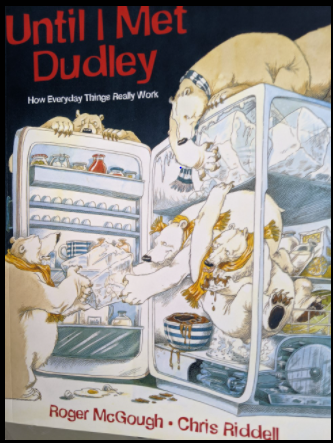 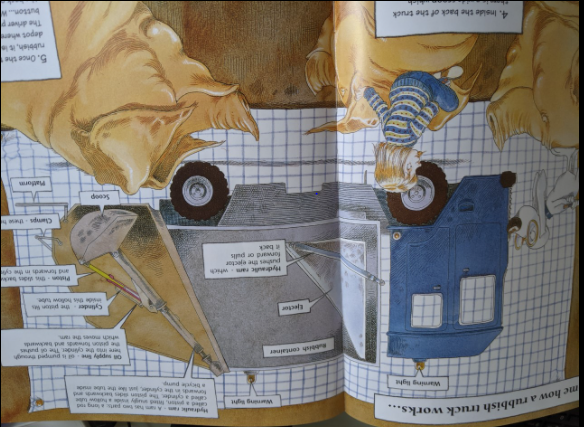 Opening taskFollow UpMondayVocabulary development& FamiliarisationSkim the text. Can you quickly find the following words?Write the words and their meanings. Write 3 synonyms (words which mean the same).Complete 3 out of these 6 stem sentences:I know this text is about…I found this text….I like this sentence because…This reminds me of…….I have never heard of….I already know about….TuesdayFluency & understandingListen to Mrs Anderton read the text.Now read the text slowly to yourself. Whisper the text to your reading critter.Read the text one more time BUT read each sentence 3 times before moving to the next one.Summarise the text in a maximum of 3 sentences or draw a cartoon strip to show the main point.Wednesday Word attackRead the text again slowly in your head.Use the new vocabulary from Monday in sentences.Look at the word ‘powered’.Can you break it apart using your phonics skills? What is the root of the word? What other words can be made from that word? Find and copyOften you are asked to ‘Find and Copy’. It is important to be able to find the answers quickly by scanning the text.Find and copy the part of the machine which operates like a huge hand.Find and copy a group of words that tell you what an ‘ejector’ is.  What does the ‘hydraulic ram’ do?Thursday
Prosody (reading with appropriate pace and expression) & PredictionRead it like a robot. Read it like a newsreader. Read it like it’s the most interesting piece of writing you have ever read!Why do you think a rubbish truck has about 3 or 4 men?Why does the driver have to keep the engine running?What happens when the truck has been emptied for the night?FridayFocused Comprehension SkillsAnswer the following questions: What jobs do the refuse collectors do?  Do they all do the same work?Do the clamps holding the bins on the platform have to be strong?How many bin’s rubbish do you think a rubbish truck could hold?Do you think refuse collectors would need to wear particular clothes and gloves?  Why?  Extra ChallengeWhy do you think refuse collectors often start work early in the morning?Why do you think there is a warning light at the top of the truck?Do you think the truck would need regular maintenance?  Why?   